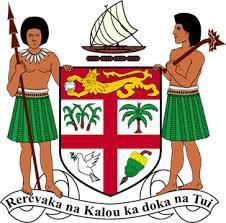 MINISTRY OF HEALTH & MEDICAL SERVICESEnvironmental Cleaning Audit Tool – For COVID-19 Isolation and Quarantine CentresInstructions:Please ensure that ALL questions are marked either yes/ no or non-applicable (N/A).Any “no” response should be immediately addressed through implementation of corrective measures by the management of the isolation/quarantine centre.Manual scoring can be carried out as follows:Add the total number of Yes answers and divide by the total number of questions answered including all Yes and No answer and excluding the N/A responses; multiply by 100 to get the percentage. The maximum number of answers is 34 as shown in the sample below.Name of isolation/quarantine area Inspected:No. of Nurses:Name of isolation/quarantine area Inspected:No. of doctors:Name of isolation/quarantine area Inspected:No. of CleanersName of auditor:Orientation about infection prevention and control (IPC) for healthcare workers available and implemented.YesNoComments, please indicate data/month of last trainingName of auditor:Orientation about infection prevention and control (IPC) for healthcare workers available and implemented.Number of beds:Training of healthcare workers in prevention of percutaneous exposures to blood or body fluids available and implemented.Comments, please indicate data/month of last trainingDate:No.CriteriaYes1No0N/ACommentsThe entrance/exits to the quarantine/isolation is clean and uncluttered.1All cleaning staff, including other staff who may clean, can demonstrate procedures for putting on and removing PPE. (Putting on PPE sequence - hand hygiene (HH), gown, mask, eye protection and gloves)(Removing PPE sequence: gloves, HH, gown, HH, eye protection, mask, HH)1Alcohol based hand rub content consist of 60-80% alcohol1Cleaning staff can demonstrate the correct steps in performing Hand hygiene with either washing with soap and water or use of alcohol based hand rubWet hands, apply liquid soap into your hand & Rub palms round and round.Right palm over back of left hand with interlaced fingers and vice versa Rub palm to palm and between fingers.Palm to palm with fingers Interlaced.Back of fingers to opposing palm with fingers interlaced. Rotational rubbing of left thumb clasped in right palm. Rotational rubbing backwards and forwards with clasped fingers of right hand in left palm and vice versa.Rinse hands with water.Pat your hands dry with paper towel.1(one mark is awarded if all hand hygiene steps correct)Cleaning sequencing will improve efficiency as well as hygieneAsk cleaning staff to describe the cleaning sequencing: Cleaner should Identify:the high touch surfaces that should be cleaned first.1Cleaning sequencing will improve efficiency as well as hygieneTo clean the cleanest areas before the dirtiest areas e.g. Clean bathroom last.1Cleaning sequencing will improve efficiency as well as hygieneClean the room from top to bottom and rationale1Cleaning sequencing will improve efficiency as well as hygieneTo clean from left to right or right to left so that no surface area is missed.1Cleaning sequencing will improve efficiency as well as hygieneCleaner is able to identify the color code for cleaning equipment assigned for COVID 19. E.g. red. 1Frequently touched surfacesCleaning cloths can easily spread germs and soil (contamination) from one surface to another. Cleaner is able to identify all the high/frequently touched surfaces that are cleaned first as follows with a clean cloth: Identify at least 3-4 specific in this location. 1Frequently touched surfacesCleaning cloths can easily spread germs and soil (contamination) from one surface to another. Each cloth is fold into 4 or 8 sides1Frequently touched surfacesCleaning cloths can easily spread germs and soil (contamination) from one surface to another. Each high touch surface is cleaned with a fresh side of the cloth. (This allows one cloth to clean up to 8 high touch surfaces before it needs to be replaced and washed)1Frequently touched surfacesCleaning cloths can easily spread germs and soil (contamination) from one surface to another. Surface is wiped lightly across the high touch surface in one direction. (Ensure cleaner does not scrub or rub the cloth in circles as that can spread contamination around.)1Frequently touched surfacesCleaning cloths can easily spread germs and soil (contamination) from one surface to another. When all sides of the cloth have been used, it is changed with a fresh one.1Frequently touched surfacesCleaning cloths can easily spread germs and soil (contamination) from one surface to another. Places the soiled cloth into a container or throw the disposable towel / wipe into the bin.1Frequently touched surfacesCleaning cloths can easily spread germs and soil (contamination) from one surface to another. After surfaces are dried, it is wiped following the same procedures with sodium hypochlorite 0.1%1To ensure all soil is removed from the surface, and that soil and germs are not spread to other surfaces, the face of the cleaning cloth in contact with the surface must always be clean and the technique must be effectiveThe following cleaning procedures using cleaning cloths are followed to clean surfaces:Dampens a cloth under the tap and wring out or take a pre-dampened wipe.1To ensure all soil is removed from the surface, and that soil and germs are not spread to other surfaces, the face of the cleaning cloth in contact with the surface must always be clean and the technique must be effectiveFolds the cleaning cloth or wipe into 4 or 8 sides.1To ensure all soil is removed from the surface, and that soil and germs are not spread to other surfaces, the face of the cleaning cloth in contact with the surface must always be clean and the technique must be effectiveDips and squeezes the cloth or spray the cloth with neutral detergent and cleaning water solution.1To ensure all soil is removed from the surface, and that soil and germs are not spread to other surfaces, the face of the cleaning cloth in contact with the surface must always be clean and the technique must be effectivePlaces the cloth flat on the surface and places the hand flat on top of it and wipes in one direction across the surface or when cleaning large surfaces uses an ‘S’ motion.1To ensure all soil is removed from the surface, and that soil and germs are not spread to other surfaces, the face of the cleaning cloth in contact with the surface must always be clean and the technique must be effectiveTurns the cloth over to a fresh side and repeat on the next surface.1To ensure all soil is removed from the surface, and that soil and germs are not spread to other surfaces, the face of the cleaning cloth in contact with the surface must always be clean and the technique must be effectiveWhen all sides of the cloth have been used, changes it for a fresh one.1To ensure all soil is removed from the surface, and that soil and germs are not spread to other surfaces, the face of the cleaning cloth in contact with the surface must always be clean and the technique must be effectivePlaces the soiled cloth into a container or throw the disposable towel / wipe into the bin.1To ensure all soil is removed from the surface, and that soil and germs are not spread to other surfaces, the face of the cleaning cloth in contact with the surface must always be clean and the technique must be effectiveAllow surface to dry before wiping with 0.1 sodium hypochlorite solution.1The Covid 19 isolation area bucket and cleaning tools should be color coded. A three-bucket system for floor mopping is used: first bucket with detergent and watersecond bucket with disinfectant (0.1% sodium hypochlorite).third bucket for clean water for rinsing mops1Must have separate bucket for rinsing mop and separate bucket for detergent and water to earn 1 markThe Covid 19 isolation area bucket and cleaning tools should be color coded. Steps for Mopping:Inserts the clean mop into the first bucket, wring it out and mop a portion of the floor using overlapping strokes, turning the mop head regularly (e.g. every 5–6 strokes).After cleaning a small area (e.g. 3 m x 3 m), immerses the mop in the third
bucket for rinsing and wring out and repeats the process from step 1 until finished
mopping.After cleaning a small area (e.g. 3 m x 3 m), immerses the mop in the third bucket for rinsing and wring out and repeats the process from step 1 until finished mopping.Once the floor is dry, mop with disinfectant from the second bucket.1 (steps for mopping need to be correct to get 1 mark)Neutral detergents and disinfectants are used in accordance with manufacturer’s instructions (e.g. dilution, storage, shelf-life and contact time).Sodium Hypochlorite is freshly prepared at all times to clean surfaces or if solution has to be used numerous times, then solution to be tested prior to using to ensure the disinfectant will be effective. What tool is used to measure the effectiveness of the disinfectant solution? Several tests can be used to gauge chlorine strength, and these include chemical titration, chemical spectrometry or colorimetry, colour wheels and test strips, in order of decreasing accuracy.1Separate clean (laundered if not disposable) cloths are used to clean each room and corridor.1Designated cleaning equipment (such as mop handles and buckets, re-usable cloths) are washed in hot water, disinfected with sodium hypochlorite, and completely dried before re-use.Color code cleaning items and make sure that the color is standardized all over Fiji Health Services. Inservice training should be done to cleaners and their cleaning agencies.   1Are cleaning cloths being stored in a clean, stored and locked in a sanitary condition?1Are mops and buckets being stored in a clean, closed, locked and sanitary condition?1All waste bags from quarantine/Isolation centre are tightly sealed (preferably double-layers to avoid leakage), disinfected prior to collection under strict supervision before all waste is treated/destructed/disposed appropriately. 1All waste bags must be labelled as “infectious” and contain the following information:Name of quarantine centreDate and time waste is collected.Name of person collecting the waste. 1All personnel handling wastes through collection/storage/transportation/treatment are wearing proper PPE (face mask, hand gloves and gowns)1